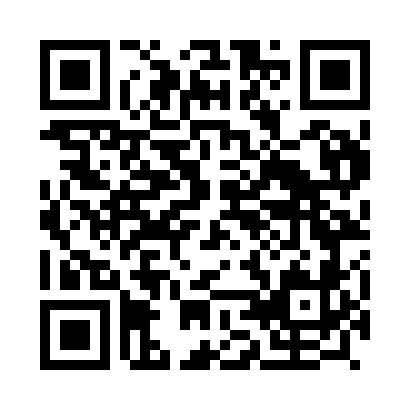 Prayer times for Antela, PortugalWed 1 May 2024 - Fri 31 May 2024High Latitude Method: Angle Based RulePrayer Calculation Method: Muslim World LeagueAsar Calculation Method: HanafiPrayer times provided by https://www.salahtimes.comDateDayFajrSunriseDhuhrAsrMaghribIsha1Wed4:426:281:276:238:2710:062Thu4:416:271:276:238:2810:073Fri4:396:251:276:248:2910:094Sat4:376:241:276:258:3010:105Sun4:356:231:276:258:3110:126Mon4:346:221:276:268:3210:137Tue4:326:211:266:268:3310:158Wed4:306:201:266:278:3410:169Thu4:296:181:266:278:3510:1810Fri4:276:171:266:288:3610:1911Sat4:256:161:266:298:3710:2112Sun4:246:151:266:298:3810:2213Mon4:226:141:266:308:3910:2314Tue4:216:131:266:308:4010:2515Wed4:196:121:266:318:4110:2616Thu4:186:111:266:318:4210:2817Fri4:166:101:266:328:4310:2918Sat4:156:101:266:328:4410:3119Sun4:136:091:266:338:4510:3220Mon4:126:081:266:348:4510:3421Tue4:116:071:276:348:4610:3522Wed4:096:061:276:358:4710:3623Thu4:086:061:276:358:4810:3824Fri4:076:051:276:368:4910:3925Sat4:066:041:276:368:5010:4026Sun4:056:041:276:378:5110:4227Mon4:046:031:276:378:5210:4328Tue4:026:031:276:388:5210:4429Wed4:016:021:276:388:5310:4530Thu4:006:011:286:398:5410:4731Fri4:006:011:286:398:5510:48